О внесении изменений в План деятельности Управления Федеральной службы по надзору в сфере связи, информационных технологий и массовых коммуникаций по Республике Крым и городу Севастополь на 2018 годВ связи с признанием недействительной регистрации средства массовой информации периодического печатного издания газеты «Визитка Крыма» (номер записи в реестре зарегистрированных СМИ: ПИ № ТУ 91 – 00270, дата реестровой записи: 20.05.2016) на основании ст. 15 Закона Российской Федерации от 27.12.1991 № 2124-I «О средствах массовой информации» (приказ Управления Роскомнадзора по Республике Крым и городу Севастополь от 09.04.2018 № 21-смк), приказываю:1. Исключить из пункта 3.2.1 раздела 3 «Организация и проведение мероприятий систематического наблюдения за исполнением обязательных требований» Плана деятельности Управления Федеральной службы по надзору в сфере связи, информационных технологий и массовых коммуникаций по Республике Крым и городу Севастополь на 2018 год (далее – План деятельности), утвержденного 15.11.2017, мероприятие по систематическому наблюдению в отношении средства массовой информации:2. Специалисту-эксперту отдела по защите прав субъектов персональных данных, надзора в сфере массовых коммуникаций и информационных технологий И.Н. Ведибуре в срок до 31.05.2018 внести соответствующие изменения в электронную версию Плана деятельности, сформированного в ЕИС Роскомнадзора.3. Ведущему специалисту-эксперту отдела по защите прав субъектов персональных данных, надзора в сфере массовых коммуникаций и информационных технологий А.В. Масленникову в срок до 31.05.2018 разместить информацию о внесенном изменении в План деятельности на Интернет-странице Управления Роскомнадзора по Республике Крым и городу Севастополь.	4. Контроль за исполнением настоящего приказа оставляю за собой.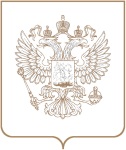 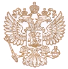 РОСКОМНАДЗОРУПРАВЛЕНИЕ ФЕДЕРАЛЬНОЙ СЛУЖБЫ ПО НАДЗОРУ В СФЕРЕ СВЯЗИ, ИНФОРМАЦИОННЫХ ТЕХНОЛОГИЙ И МАССОВЫХ КОММУНИКАЦИЙ ПО РЕСПУБЛИКЕ КРЫМ И ГОРОДУ СЕВАСТОПОЛЬПРИКАЗРОСКОМНАДЗОРУПРАВЛЕНИЕ ФЕДЕРАЛЬНОЙ СЛУЖБЫ ПО НАДЗОРУ В СФЕРЕ СВЯЗИ, ИНФОРМАЦИОННЫХ ТЕХНОЛОГИЙ И МАССОВЫХ КОММУНИКАЦИЙ ПО РЕСПУБЛИКЕ КРЫМ И ГОРОДУ СЕВАСТОПОЛЬПРИКАЗРОСКОМНАДЗОРУПРАВЛЕНИЕ ФЕДЕРАЛЬНОЙ СЛУЖБЫ ПО НАДЗОРУ В СФЕРЕ СВЯЗИ, ИНФОРМАЦИОННЫХ ТЕХНОЛОГИЙ И МАССОВЫХ КОММУНИКАЦИЙ ПО РЕСПУБЛИКЕ КРЫМ И ГОРОДУ СЕВАСТОПОЛЬПРИКАЗ№ Симферополь№ п/п мероприятияСведения о проверяемом средстве массовой информацииСведения о проверяемом средстве массовой информацииСведения о проверяемом средстве массовой информацииЗапланированный срок проведения мероприятияЗапланированный срок проведения мероприятия№ п/п мероприятияПолное наименование средства массовой информацииНомер свидетельства о регистрации СМИФорма распространенияначалоокончание12345649"Визитка Крыма"ПИ № ТУ 91 - 00270печатное СМИ газета04.06.1829.06.18РуководительД.В. Михайлов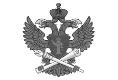 Документ подписан электронной подписью в системе электронного документооборота РоскомнадзораСВЕДЕНИЯ О СЕРТИФИКАТЕ ЭПСВЕДЕНИЯ О СЕРТИФИКАТЕ ЭПСертификатВладелецДействителен